Θέμα:  Έγκριση  Απολογισμού – Ισολογισμού οικ. Έτους 2019 Σπηλαίου Περάματος ΙωαννίνωνΑριθμός Απόφασης :   11/2020Στο Πέραμα και στα Γραφεία του Σπηλαίου σήμερα την 10η  του μηνός Μαρτίου  του έτους 2020, ημέρα Τρίτη  και ώρα 14.15 μ.μ.  συνήλθε σε τακτική συνεδρίαση το Διοικητικό Συμβούλιο του Σπηλαίου Περάματος Ιωαννίνων μετά από την αριθ.  340/4-3-2020 έγγραφη πρόσκληση του Προέδρου του Διοικητικού Συμβουλίου, που επιδόθηκε σε καθένα από τα μέλη του Διοικητικού Συμβουλίου, σύμφωνα με το άρθρο  67   του Ν. 3852/2010.Αφού  διαπιστώθηκε ότι υπάρχει νόμιμη απαρτία δεδομένου ότι σε σύνολο 9 μελών παραβρέθηκαν  7, ήτοι:               Παρόντες                                    	Απόντες1. Λώλης Γεώργιος    (Πρόεδρος)               1.  Λαδιάς Γεώργιος2. Μαμακή Γιαννούλα                                  2. Γοργόλης Γεώργιος3. Παππάς Αριστείδης                                                 4. Κωτσαντή Χριστίνα                                                                  5. Γούσιας Κων/νος                  Αν και κλήθηκαν νόμιμα δεν προσήλθαν                            6. Γκόγκος Κων/νος7. Ζιάκας Κ. Σωτήριος (Α)             Στην συνεδρίαση  παραβρέθηκε  και ο υπάλληλος του Σπηλαίου Κάκος Γεώργιος για την τήρηση των πρακτικών Ο Πρόεδρος του Διοικητικού Συμβουλίου κ. Γεώργιος Λώλης κήρυξε  την έναρξη της συνεδρίασης και εισηγούμενος το 1ο θέμα και μοναδικό  της ημερήσιας διάταξης ανέφερε τα εξής: Αγαπητοί συνάδελφοι με τις παρ.1, 2, 3, 4 και 5 του άρθρου 163 του Δημοτικού και Κοινοτικού Κώδικα (Ν. 3463/06), ορίζονται τα εξής:   «1. Έως το τέλος Μαΐου, εκείνος που ενεργεί την ταμειακή υπηρεσία του Δήμου υποβάλλει δια  μέσου του δημάρχου στη δημαρχιακή επιτροπή λογαριασμό της διαχείρισης του οικονομικού  έτους που έληξε. Τα στοιχεία που περιλαμβάνει ο λογαριασμός της διαχείρισης ορίζονται με  το προεδρικό διάταγμα της παρ. 2 του άρθρου 175. Ο λογαριασμός υποβάλλεται ενιαίος,  ανεξάρτητα από τις μεταβολές που έχουν τυχόν γίνει, ως προς τα πρόσωπα εκείνων που  ενεργούν την ταμειακή υπηρεσία.2. Μέσα σε δύο (2) μήνες αφότου παρέλαβε τα ανωτέρω στοιχεία, η δημαρχιακή επιτροπή τα  προελέγχει και, το αργότερο πέντε (5) ημέρες μετά τη λήξη του διμήνου, υποβάλλει τον  απολογισμό και, προκειμένου για Δήμους που εφαρμόζουν το κλαδικό λογιστικό σχέδιο Δήμων  και Κοινοτήτων, τον ισολογισμό και τα αποτελέσματα χρήσεως, μαζί με έκθεσή της στο  δημοτικό συμβούλιο.3. Ο ισολογισμός και τα αποτελέσματα χρήσεως, πριν την υποβολή τους στο διοικητικό   συμβούλιο, ελέγχονται από έναν ορκωτό ελεγκτή - λογιστή.Οι Δήμοι που εφαρμόζουν το κλαδικό λογιστικό σχέδιο υποχρεούνται, για τον έλεγχο των  οικονομικών καταστάσεων κάθε οικονομικού έτους.Ο ορκωτός ελεγκτής - λογιστής, για τον έλεγχο των ετήσιων οικονομικών καταστάσεων  (ισολογισμού, λογαριασμού αποτελεσμάτων χρήσεως, πίνακα διαθέσεως αποτελεσμάτων και  προσαρτήματος) του Νομικού Προσώπου , εφαρμόζει τις αρχές και τους κανόνες ελεγκτικής που ακολουθεί  το Σώμα Ορκωτών Ελεγκτών - Λογιστών, οι οποίες συμφωνούν με τις βασικές αρχές των διεθνών  ελεγκτικών προτύπων. Στο χορηγούμενο πιστοποιητικό ελέγχου του, ο ορκωτός ελεγκτής -  λογιστής αναφέρει εάν το Νομικό Πρόσωπο εφάρμοσε ορθά το κλαδικό λογιστικό σχέδιο Δήμων και  Κοινοτήτων και εάν τηρήθηκαν οι διατάξεις του Δημοτικού και Κοινοτικού Κώδικα και των  αντίστοιχων κανονιστικών ρυθμίσεων οι οποίες αφορούν το οικονομικό, λογιστικό και  διαχειριστικό σύστημα των Ν.Π.Δ.Δ.. Περιλαμβάνει επίσης και όλες τις παρατηρήσεις που  αφορούν σε σημαντικές ανεπάρκειες που έχουν ουσιώδη επίδραση στην ακρίβεια ή ορθότητα  κονδυλίων του ισολογισμού ή των αποτελεσμάτων χρήσεως.Εκτός από το πιστοποιητικό ελέγχου, ο ορκωτός ελεγκτής - λογιστής υποχρεούται να  καταρτίζει και έκθεση ελέγχου, στην οποία θα περιλαμβάνει τα όσα προέκυψαν από τον έλεγχό  του, παραθέτοντας, επιπροσθέτως και τις αναγκαίες υποδείξεις του για κάθε θέμα. Η έκθεση  ελέγχου υποβάλλεται από τον ορκωτό ελεγκτή - λογιστή στο δημοτικό συμβούλιο και στον  Γενικό Γραμματέα της οικείας Περιφέρειας.4. Ο απολογισμός ή και ο ισολογισμός με το πιστοποιητικό και την έκθεση ελέγχου του  ορκωτού ελεγκτή - λογιστή, μαζί με όλα τα δικαιολογητικά που ορίζονται στο άρθρο 24 του ν. 3202/2003 (ΦΕΚ 284 Α΄), όπως ισχύει, υποβάλλονται για έλεγχο στο  Ελεγκτικό Συνέδριο, μέσα σε έναν (1) μήνα αφότου εκδόθηκε η πράξη του δημοτικού συμβουλίου που προβλέπει η προηγούμενη παράγραφος και η υποβολή του  ανακοινώνεται στον Γενικό Γραμματέα της Περιφέρειας.Σε περίπτωση μη υποβολής του απολογισμού ή και του ισολογισμού στο Ελεγκτικό Συνέδριο,  επιβάλλονται σε βάρος των υπαιτίων οι κυρώσεις του άρθρου 26 του π.δ. 774/1980 και  παράλληλα διενεργείται έκτακτος γενικευμένος έλεγχος στη διαχείριση του Δήμου, μετά από  απόφαση του Προέδρου του Ελεγκτικού Συνεδρίου, που εκδίδεται είτε αυτεπάγγελτα είτε μετά  από αίτηση του Γενικού Γραμματέα της Περιφέρειας»Επίσης, σύμφωνα με τα οριζόμενα στο N. 3548/07 άρθρο 6 παρ 7, η κατά τις διατάξεις του Δημοτικού και Κοινοτικού Κώδικα δημοσίευση των προϋπολογισμών, απολογισμών, ισολογισμών και λοιπών οικονομικών στοιχείων των Ο.Τ.Α. α΄ βαθμού, καθώς και η δημοσίευση των προϋπολογισμών και απολογισμών Ο.Τ.Α. β΄ βαθμού πρέπει να γίνεται σε εφημερίδες που έχουν την έδρα τους στο δήμο ή την κοινότητα, στην οποία εδρεύει ο φορέας για λογαριασμό του οποίου γίνονται η δημοσίευση και οι οποίες περιλαμβάνονται στην απόφαση του άρθρου 2 του νόμου 3548/07. Επειδή το Νομικό μας Πρόσωπο  εφαρμόζει κλαδικό λογιστικό σχέδιο, με την αριθ.16/2020 ορίστηκε  η ελεγκτική εταιρεία Grant Thorton  με εκπρόσωπο τον ορκωτό ελεγκτή  κ. Τσακανίκα Αλέξανδρο για τον έλεγχο των οικονομικών καταστάσεων του έτους 2019. Μετά τους απαραίτητους ελέγχους στον απολογισμό, ισολογισμό και αποτελέσματα χρήσης του Σπηλαίου Περάματος Ιωαννίνων  για το οικον. έτος 2019 προέβη στη σύνταξη πιστοποιητικού ελέγχου και έκθεσης ελέγχου.Ακολούθως  ο  Πρόεδρος  ενημέρωσε  τα μέλη για τα απολογιστικά  στοιχεία   οικ. Έτους  2019  του Σπηλαίου  Περάματος   και σύμφωνα  με το απολογιστικό πίνακα  εμφανίζει: A:    ΓΕΝΙΚΑ ΕΣΟΔΑΒ.   ΓΕΝΙΚΑ  ΕΞΟΔΑ:Και ύστερα ανέγνωσε  αναλυτικά  τα  οικονομικά στοιχεία και απάντησε στα ερωτήματα  των μελών. Στην συνέχεια   ο Πρόεδρος  έδωσε το λόγο στον Ορκωτό κ. Τσκανίκα Αλέξανδρο  για να  ενημερώσει  τα μέλη  του Διοικητικού Συμβουλίου   για τον ισολογισμό οικονομικής  χρήσης  έτους 2019   και ανέγνωσε το προσάρτημα και την έκθεση :ΠΡΟΣΑΡΤΗΜΑΤΟΥ ΙΣΟΛΟΓΙΣΜΟΥ ΤΗΣ 31ης ΔΕΚΕΜΒΡΙΟΥ 2019ΤΟΥ «Ν.Π.Δ.Δ. ΣΠΗΛΑΙΟ ΠΕΡΑΜΑΤΟΣ ΙΩΑΝΝΙΝΩΝ»(βάσει των διατάξεων του άρθρου 1 παραγρ. 4.1.501 του Π.Δ. 315/29.12.1999, όπως τροποποιήθηκε με την Κ.Υ.Α. 4604/2005)1. ΣΥΝΝΟΜΗ ΚΑΤΑΡΤΙΣΗ ΚΑΙ ΔΟΜΗ ΤΩΝ ΟΙΚΟΝΟΜΙΚΩΝ ΚΑΤΑΣΤΑΣΕΩΝ –ΠΑΡΕΚΚΛΙΣΕΙΣ ΠΟΥ ΕΓΙΝΑΝ ΧΑΡΙΝ ΤΗΣ ΑΡΧΗΣ ΤΗΣ ΠΡΑΓΜΑΤΙΚΗΣ ΕΙΚΟΝΑΣα) Άρθρο 1 § 4.1.501 περίπτ. 21: Σε περίπτωση παρεκκλίσεως, σε μία χρήση, από την αρχή κατά την οποία δεν επιτρέπεται η μεταβολή από χρήση σε χρήση της καθορισμένης δομής του Ισολογισμού και του λογαριασμού αποτελεσμάτων χρήσεως, η οποία είναι δυνατό να γίνει μόνο σε εξαιρετικές περιπτώσεις που προβλέπονται από τη νομοθεσία, αναφέρονται η παρέκκλιση και οι λόγοι που την επέβαλαν, με πλήρη αιτιολόγηση της σκοπιμότητας της παρέκκλισης αυτής.Δεν έγινε παρέκκλιση.(β) Άρθρο 1 § 4.1.501 περίπτ. 22: Αναλύσεις των συμπτυγμένων στοιχείων των κατηγοριών εκείνων του ισολογισμού που αντιστοιχούν σε αραβικούς αριθμούς. Όταν ο Δήμος κάνει τέτοιες συμπτύξεις, είναι υποχρεωμένος να παρουσιάζει τις αντίστοιχες αναλύσεις.Δεν έγιναν συμπτύξεις.(γ) Άρθρο 1. § 4.1.501 περίπτ. 23: Επεξηγηματικές σημειώσεις, σχετικές με τη συγκρισιμότητα των κονδυλίων της χρήσεως του ισολογισμού και των κονδυλίων της προηγούμενης χρήσεως, όταν τα κονδύλια που απεικονίζονται στον ισολογισμό και στα αποτελέσματα χρήσεως, για διάφορους λόγους, δεν είναι απόλυτα συγκρίσιμα με τα αντίστοιχα κονδύλια της προηγουμένης χρήσεως. Επίσης, σχετικές επεξηγηματικές σημειώσεις, όταν γίνεται ανακατάταξη των ποσών των αντίστοιχων λογαριασμών της προηγούμενης χρήσεως για να γίνουν αυτά συγκρίσιμα με τα ποσά της κλειόμενης χρήσεως.Δεν συντρέχει περίπτωση.2. ΑΠΟΤΙΜΗΣΗ ΠΕΡΙΟΥΣΙΑΚΩΝ ΣΤΟΙΧΕΙΩΝ(α) Άρθρο 1 § 4.1.501 περίπτ. 1: Οι μέθοδοι που εφαρμόστηκαν για την αποτίμηση των διάφορων στοιχείων των οικονομικών καταστάσεων και οι μέθοδοι υπολογισμού διορθώσεως αξιών με σχηματισμό προβλέψεων ή διενέργεια αποσβέσεων, καθώς και οι μέθοδοι υπολογισμού αναπροσαρμοσμένων αξιών, σε περίπτωση που ειδικές διατάξεις της νομοθεσίας που ισχύει κάθε φορά επιτρέπουν την αναπροσαρμογή. Σε εξαιρετικές περιπτώσεις που γίνονται παρεκκλίσεις από τις διατάξεις που καθορίζουν τις γενικές αρχές αποτιμήσεως, οι παρεκκλίσεις αυτές, αναφέρονται με πλήρη αιτιολόγηση των λόγων που τις επέβαλαν και του μεγέθους των συνεπειών, που είχαν στη διαμόρφωση των απαιτήσεων – υποχρεώσεων της περιουσιακής καταστάσεως και των αποτελεσμάτων χρήσεως του Νομικού Προσώπου.(1) Τα πάγια περιουσιακά στοιχεία και τα έξοδα εγκαταστάσεως, αποτιμήθηκαν στην αξία της τιμής κτήσεως ή του κόστους ιδιοκατασκευής τους, η οποία είναι προσαυξημένη με την αξία των προσθηκών και βελτιώσεων και μειωμένη με τις προβλεπόμενες από το νόμο αποσβέσεις. (2) Δεν συνέτρεξε περίπτωση σχηματισμού προβλέψεων υποτιμήσεως των ανωτέρω παγίων στοιχείων(3) Συμμετοχές δεν υπάρχουν.(4) Χρεόγραφα δεν υπάρχουν.(5) Αποθέματα δεν υπάρχουν(β) Άρθρο 1 § 4.1.501 περίπτ. 2: Σε περίπτωση που, με βάση ειδικές διατάξεις της νομοθεσίας, εφαρμόζονται διαφορετικές μέθοδοι αποτιμήσεως από τις γενικά νομοθετημένες, αναφέρεται η μέθοδος που εφαρμόστηκε και τα στοιχεία των οικονομικών καταστάσεων για τα οποία οι αξίες διαμορφώθηκαν με τη μέθοδο αυτή. Στην περίπτωση αυτή, οι διαφορές από την εφαρμογή της διαφορετικής μεθόδου αποτιμήσεως, από τις γενικά νομοθετημένες καταχωρούνται στους λογαριασμούς «διαφορών αναπροσαρμογής» του παθητικού (λογ. 41.06-41.07), ενώ στο προσάρτημα αναφέρεται και η φορολογική μεταχείριση των διαφορών αυτών. Στην παραπάνω περίπτωση, στο προσάρτημα καταχωρείται ένας πίνακας που δείχνει τις μεταβολές των λογαριασμών «διαφορές αναπροσαρμογής», που έγιναν μέσα στη χρήση.Εφαρμόσθηκαν οι διατάξεις του Π.Δ. 315/1999 παράγραφος 1.1.108.(γ) Άρθρο 1 § 4.1.501 περίπτ. 7:  Οι συναλλαγματικές διαφορές από απαιτήσεις και υποχρεώσεις σε ξένο νόμισμα και ο λογιστικός χειρισμός τους, δηλαδή εάν εμφανίζονται στον Ισολογισμό (λογ. Πάγιων στοιχείων), ή εάν μεταφέρονται στο λογαριασμό αποτελεσμάτων χρήσεως.Δεν υπάρχουν απαιτήσεις και υποχρεώσεις σε ξένο νόμισμα.3. ΠΑΓΙΟ ΕΝΕΡΓΗΤΙΚΟ ΚΑΙ ΕΞΟΔΑ ΕΓΚΑΤΑΣΤΑΣΕΩΣ(α) Άρθρο 1 § 4.1.501 περίπτ.16: Οι σημαντικές μεταβολές των πάγιων στοιχείων και εξόδων εγκαταστάσεως, σε σχέση με την προηγούμενη χρήση, για κάθε πρωτοβάθμιο λογαριασμό του πάγιου ενεργητικού.- Βλέπε συνημμένο Πίνακα Μεταβολών Παγίων Στοιχείων με τις πληροφορίες που απαιτεί η διάταξη.(β) Άρθρο 1 § 4.1.501 περίπτ. 3: Οι αποσβέσεις των πάγιων στοιχείων και οι διαφορές που προκύπτουν κατά την αποτίμηση των συμμετοχών και χρεογράφων, όταν δεν αναφέρονται αναλυτικά στην κατάσταση του λογαριασμού αποτελεσμάτων χρήσεως.α) Επισυνάπτεται πίνακας μεταβολών παγίων.β) Τίτλοι πάγιας επένδυσης δεν υπάρχουν.(γ) Άρθρο 1 § 4.1.501 περίπτ.4: Οι τυχόν πρόσθετες αποσβέσεις του πάγιου ενεργητικού, οι οποίες γίνονται για φορολογικούς σκοπούς, με αναφορά των σχετικών διατάξεων της φορολογικής νομοθεσίας. Δεν έγιναν πρόσθετες αποσβέσεις.(δ) Άρθρο 1 § 4.1.501 περίπτ. 19: Ανάλυση των λογαριασμών του ισολογισμού Β.1. «Έξοδα ιδρύσεως και πρώτης εγκαταστάσεως», Β.3. «Τόκοι δανείων κατασκευαστικής περιόδου» και Γ.Ι.1. «Έξοδα ερευνών και αναπτύξεως». Σε περίπτωση που η απόσβεση των εξόδων ερευνών και αναπτύξεως δε γίνεται σύμφωνα με το γενικό κανόνα της πενταετίας, αλλά σύμφωνα με ειδικές διατάξεις της νομοθεσίας, αναφέρονται οι περιπτώσεις αυτές και οι ειδικές διατάξεις στο προσάρτημα.Δεν υπάρχουν.4. ΣΥΜΜΕΤΟΧΕΣ – ΧΡΕΟΓΡΑΦΑ(α) Άρθρο 1 § 4.1.501 περίπτ.2: Επεξηγηματικές πληροφορίες, σχετικές με τις συνδεμένες επιχειρήσεις, σύμφωνα με όσα καθορίζονται από ειδικές διατάξεις της νομοθεσίας.Δεν υπάρχουν.(β) Άρθρο 1 § 4.1.501 περίπτ. 8: Πίνακας των κατεχόμενων τίτλων πάγιας επένδυσης και χρεογράφων (είδος, τεμάχια), με την αρχική αξία κτήσεώς τους και την αξία αποτιμήσεώς τους στο τέλος της χρήσεως.Δεν υπάρχουν.5. ΑΠΟΘΕΜΑΤΑ(α) Άρθρο 1 § 4.1.501 περίπτ. 5: Οι διαφορές από υποτίμηση κυκλοφορούντων στοιχείων του ισολογισμού, οι λόγοι στους οποίους οφείλονται και η φορολογική τους μεταχείριση Δεν υπάρχουν.(β) Άρθρο 1 § 4.1.501 περίπτ. 6: Οι διαφορές από την αποτίμηση των αποθεμάτων και των λοιπών ομοειδών στοιχείων στην τελευταία γνωστή τιμή αγοράς πριν από την ημερομηνία κλεισίματος του ισολογισμού (διαφορές τιμής κτήσεως και τιμής αγοράς), συνολικά κατά κατηγορίες των περιουσιακών αυτών στοιχείων.Δεν υπάρχουν.6. ΚΕΦΑΛΑΙΟΤο κεφάλαιο του Σπηλαίου ποσού 171.389,34 € είναι, σύμφωνα με την παραγρ. 1.1.108 περίπτ. 7 του ΠΔ. 315/99, η διαφορά μεταξύ της συνολικής αξίας των στοιχείων του Ενεργητικού και της συνολικής αξίας των υποχρεώσεων όπως αυτά προέκυψαν κατά την απογραφή ενάρξεως του Σπηλαίου, η οποία διενεργήθηκε την 7/7/2014. 7. ΠΡΟΒΛΕΨΕΙΣ ΚΑΙ ΥΠΟΧΡΕΩΣΕΙΣ(α) Άρθρο 1 § 4.1.501 περίπτ. 20: Ανάλυση του λογαριασμού του Ισολογισμού «Λοιπές Προβλέψεις» όταν είναι αξιόλογες.Δεν υπάρχουν.(β) Άρθρο 1 § 4.1.501 περίπτ. 9: Οι υποχρεώσεις του Νομικού Προσώπου, για τις οποίες η προθεσμία εξοφλήσεως τους είναι μεγαλύτερη από πέντε χρόνια από την ημερομηνία κλεισίματος του ισολογισμού, κατά κατηγορία λογαριασμών και πιστωτή, και οι υποχρεώσεις που καλύπτονται με εμπράγματες ασφάλειες, με αναφορά της φύσεως και της μορφής τους.Δεν υπάρχουν.(γ) Άρθρο 1. § 4.1.501 περίπτ.10: Οι υποχρεώσεις που δεν εμφανίζονται στον ισολογισμό του Νομικού Προσώπου, εφόσον η παράθεση τους είναι χρήσιμη για την εκτίμηση της οικονομικής του καταστάσεως (π.χ. αποζημιώσεις απολύσεως ή εξόδου από την υπηρεσία του προσωπικού ή υποχρεώσεις για εξόφληση ομολογιών υπέρ το άρτιο). Τυχόν τέτοιες υποχρεώσεις για συντάξεις, καθώς και τυχόν άλλες υποχρεώσεις αναφέρονται χωριστά.Δεν είναι σημαντικές.8. ΜΕΤΑΒΑΤΙΚΟΙ ΛΟΓΑΡΙΑΣΜΟΙ(α) Άρθρο 1 § 4.1.501 περίπτ. 17β: Αναλύσεις των ποσών των λογαριασμών 36.01 «Έσοδα χρήσεως εισπρακτέα» και 56.01 «Έξοδα χρήσεως πληρωτέα», αν τα ποσά αυτά είναι σημαντικά.Δεν υπάρχουν.9. ΛΟΓΑΡΙΑΣΜΟΙ ΤΑΞΕΩΣ(α) Άρθρο 1 § 4.1.501 περίπτ. 18: Τα συνολικά ποσά των κάθε είδους οικονομικών δεσμεύσεων από αμφοτεροβαρείς συμβάσεις, εγγυήσεις και άλλες συμβάσεις ή από την ισχύουσα νομοθεσία επιβαλλόμενες πιθανές υποχρεώσεις, οι οποίες δεν εμφανίζονται στους λογαριασμούς τάξεως του Ισολογισμού, εφόσον η πληροφορία αυτή είναι χρήσιμη για την εκτίμηση της χρηματοοικονομικής θέσεως του Νομικού Προσώπου. Τυχόν υποχρεώσεις για καταβολές ειδικών μηνιαίων παροχών, όπως π.χ. μηνιαίων βοηθημάτων, καθώς και οι οικονομικές δεσμεύσεις σε συνδεμένες επιχειρήσεις, αναφέρονται χωριστά.Δεν τηρήθηκαν λογαριασμοί τάξεως.10. ΧΟΡΗΓΗΘΕΙΣΕΣ ΕΓΓΥΗΣΕΙΣ ΚΑΙ ΕΜΠΡΑΓΜΑΤΕΣ ΑΣΦΑΛΕΙΕΣ(α) Άρθρο 1 § 4.1.501 περίπτ. 15: Οι κάθε μορφής εγγυήσεις του Νομικού Προσώπου, οι οποίες δεν εμφανίζονται στο παθητικό του ισολογισμού, κατά κατηγορίες. Σε περίπτωση που οι εγγυήσεις εμφανίζονται στους λογαριασμούς τάξεως, γίνεται ανάλυση των λογαριασμών αυτών. Οι εμπράγματες ασφάλειες (υποθήκες – προσημειώσεις) αναφέρονται χωριστά. Χωριστά, επίσης, αναφέρονται οι τυχόν εγγυήσεις που δίνονται προς όφελος τρίτων.Δεν υπάρχουν.11. ΑΜΟΙΒΕΣ – ΠΡΟΚΑΤΑΒΟΛΕΣ ΚΑΙ ΠΙΣΤΩΣΕΙΣ ΣΕ ΟΡΓΑΝΑ ΔΙΟΙΚΗΣΕΩΣ(α) Άρθρο 1 § 4.1.501 περίπτ. 15: Τα ποσά των αμοιβών που καταλογίστηκαν στη χρήση για τα μέλη των οργάνων διοικήσεως και διευθύνσεως για τις υπηρεσίες τους, καθώς και οι δημιουργημένες υποχρεώσεις για συντάξεις προς πρώην μέλη των παραπάνω οργάνων. Τα ποσά αυτά καταχωρούνται συνολικά για κάθε κατηγορία.Τα έξοδα παράστασης του Προέδρου του Δ.Σ. ανήλθαν σε 3.600,00 €.(β) Άρθρο 1 § 4.1.501 περίπτ. 14: Τα ποσά των προκαταβολών και των πιστώσεων που τυχόν δόθηκαν σε μέλη των οργάνων διοικήσεως και διευθύνσεως και οφείλονται κατά την ημερομηνία κλεισίματος του ισολογισμού, με αναφορά του ετήσιου επιτοκίου των πιστώσεων αυτών και των ουσιωδών όρων τους, καθώς και οι υποχρεώσεις που αναλήφθηκαν για λογαριασμό τους με τη μορφή οποιασδήποτε εγγυήσεως. Τα ποσά αυτά καταχωρούνται συνολικά για κάθε κατηγορία.Δεν υπάρχουν.12. ΑΠΟΤΕΛΕΣΜΑΤΑ ΧΡΗΣΕΩΣ(α) Άρθρο 1 § 4.1.501 περίπτ. 11: Ο μέσος αριθμός του προσωπικού που χρησιμοποιήθηκε κατά τη διάρκεια της χρήσεως, αναλυμένος κατά κατηγορίες, και οι αμοιβές – έξοδα προσωπικού ανάλυση σε μισθούς – ημερομίσθια και κοινωνικές επιβαρύνσεις, με χωριστή αναφορά αυτών που είναι σχετικές με συντάξεις. Οποιεσδήποτε άλλες πληροφορίες που θα καθοριστούν με ειδικές διατάξεις της νομοθεσίας ή που κρίνονται αναγκαίες για να παρουσιάζεται μία πιστή εικόνα της περιουσίας, της χρηματοοικονομικής καταστάσεως και των αποτελεσμάτων του Νομικού Προσώπου, όταν αυτό δεν επιτυγχάνεται με όσα αναφέρονται στις προηγούμενες παραγράφους.(1) Αριθμός προσωπικού: άτομα 9(2) Αριθμός προσωπικού κατά κατηγορίες:(3) Ανάλυση αμοιβών προσωπικού:(β) Άρθρο 1 § 4.1.501 περίπτ. 12: Η έκταση στην οποία ο υπολογισμός των αποτελεσμάτων χρήσεως επηρεάστηκε από αποτίμηση που έγινε κατά παρέκκλιση από τις νομοθετημένες αρχές αποτιμήσεως, είτε στη χρήση του ισολογισμού, είτε σε προηγούμενη χρήση.Δεν συντρέχει η περίπτωση.(γ) Άρθρο 1. § 4.1.501 περίπτ.17α: Επεξηγηματικές πληροφορίες για τα έκτακτα  και ανόργανα έσοδα και έκτακτα και ανόργανα έξοδα, καθώς και για τα έσοδα και έξοδα προηγούμενων χρήσεων και των προβλέψεων για έκτακτους κινδύνους τα οποία εμφανίζονται στη χρήση του ισολογισμού, όταν επηρεάζουν σημαντικά τα αποτελέσματα του Νομικού Προσώπου. Τα «Έκτακτα και ανόργανα έσοδα» ποσού 47.607,72 € αφορούν αναλογούσες στη χρήση αποσβέσεις επιχορηγήσεων παγίων.13. ΑΛΛΕΣ ΠΛΗΡΟΦΟΡΙΕΣ ΠΟΥ ΑΠΑΙΤΟΥΝΤΑΙ ΓΙΑ ΑΡΤΙΟΤΕΡΗ ΠΛΗΡΟΦΟΡΗΣΗ ΚΑΙ ΕΦΑΡΜΟΓΗ ΤΗΣ ΑΡΧΗΣ ΤΗΣ ΠΙΣΤΗΣ ΕΙΚΟΝΑΣ(α) Άρθρο 1 § 4.1.501 περίπτ. 25: Οποιεσδήποτε άλλες πληροφορίες που θα καθοριστούν με ειδικές διατάξεις της νομοθεσίας ή που κρίνονται αναγκαίες για να παρουσιάζεται μια πιστή εικόνα της περιουσίας, της χρηματοοικονομικής καταστάσεως και των αποτελεσμάτων του Νομικού Προσώπου, όταν αυτό δεν επιτυγχάνεται με όσα αναφέρονται στις προηγούμενες παραγράφους.	Δεν υπάρχουν.Το Προσάρτημα αυτό αποτελείται από έξι (6) σελίδες και έναν (1) επισυναπτόμενο πίνακα και είναι εκείνο που αναφέρεται στην Έκθεση Ελέγχου που χορηγήσαμε με ημερομηνία 5 Μαρτίου 2020.Ο Ορκωτός Ελεγκτής ΛογιστήςΑλέξανδρος Λ. ΤσακανίκαςΑ.Μ. Σ.Ο.Ε.Λ. 48641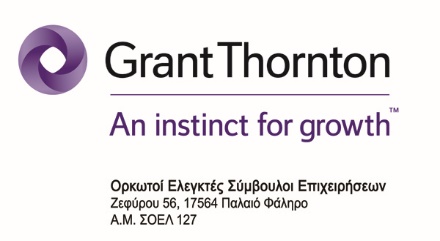 Ακολούθως  ανέγνωσε την έκθεση  η οποία έχει ως εξής:ΕΚΘΕΣΗ ΔΙΑΧΕΙΡΙΣΕΩΣ 2019ΤΟΥ ΔΙΟΙΚΗΤΙΚΟΥ ΣΥΜΒΟΥΛΙΟΥΝ.Π.Δ.Δ. ΣΠΗΛΑΙΟΥ ΠΕΡΑΜΑΤΟΣ ΙΩΑΝΝΙΝΩΝΤΗΣ 31ης ΔΕΚΕΜΒΡΙΟΥ 2019ΠΡΟΣ ΤΗΝ ΟΙΚΟΝΟΜΙΚΗ ΕΠΙΤΡΟΠΗ ΤΟΥ ΔΗΜΟΥ ΙΩΑΝΝΙΤΩΝΚύριοι Σύμβουλοι,υποβάλλουμε συνημμένα προς έγκριση στην Οικονομική Επιτροπή, τις οικονομικές καταστάσεις του Ν.Π.Δ.Δ. ΣΠΗΛΑΙΟ ΠΕΡΑΜΑΤΟΣ ΙΩΑΝΝΙΝΩΝ, (Ισολογισμός, Κατάσταση Αποτελεσμάτων Χρήσεως, Πίνακα Διαθέσεως Αποτελεσμάτων και Προσάρτημα) για την χρήση 2019 (περίοδος από 01/01 έως 31/12/2019) με τα σχόλια μας πάνω σε αυτές καθώς και τον Ταμειακό Απολογισμό των εσόδων και εξόδων της ίδιας περιόδου.Στην συνέχεια παραθέτουμε ορισμένα πληροφοριακά στοιχεία, σχετικά με τις ανωτέρω Οικονομικές καταστάσεις και τον Απολογισμό του Νομικό Προσώπου.1. ΓΕΝΙΚΑΠέρα από τα βασικά οικονομικά στοιχεία τα οποία αναλύονται στις παραγράφους που ακολουθούν, σήμερα ολοκληρώνεται για έκτη διαχειριστική χρήση η εφαρμογή του Διπλογραφικού Λογιστικού Συστήματος, επιτρέποντας στο Νομικό Πρόσωπο, την σωστή παρακολούθηση της πορείας των οικονομικών στοιχείων του.Ακολούθως παρατίθενται τα οικονομικά στοιχεία της χρήσης 2019.2. ΕΞΕΛΙΞΗ ΤΩΝ ΕΣΟΔΩΝΤα συνολικά οργανικά έσοδα του Νομικού Προσώπου της χρήσεως 2019 ανήλθαν στο ποσό των 408.072,68 € έναντι 381.582,10 € την προηγούμενη χρήση 2018.Στο παραπάνω ποσό αν προστεθούν και τα έκτακτα και ανόργανα έσοδα ποσού 47.607,72 €, έναντι 62.512,29 € την προηγούμενη χρήση 2018, τα συνολικά έσοδα του Νομικού Προσώπου οργανικά και ανόργανα ανέρχονται στο ποσό των 455.680,40 €, έναντι 444.094,39 € την προηγούμενη χρήση 2018.Οι συνολικές εισπράξεις του Νομικού Προσώπου στη χρήση 2019, συμπεριλαμβανομένων των χρηματικών διαθέσιμων αρχής της χρήσης, όπως προκύπτουν από τον Απολογισμό, ανήλθαν στο ποσό των 696.880,27 €, έναντι 721.983,24 € την προηγούμενη χρήση 2018.3. ΑΝΑΛΥΣΗ ΤΩΝ ΕΣΟΔΩΝΗ ανάλυση των εσόδων της χρήσεως 2019 έχει ως εξής:4. ΑΝΑΛΥΣΗ ΤΩΝ ΕΞΟΔΩΝΗ ανάλυση των εξόδων της χρήσεως 2019 έχει ως εξής:5. ΚΑΤΑΝΟΜΗ ΤΩΝ ΕΞΟΔΩΝΤο κόστος των παρεχόμενων υπηρεσιών ανήλθε στο ποσό των 200.615,97 €, έναντι 214.894,81 € την προηγούμενη χρήση 2018. Τα έξοδα διοικητικής λειτουργίας του Νομικού Προσώπου ανήλθαν στο ποσό των 145.536,92 €, έναντι 148.044,24 € την προηγούμενη χρήση 2018, τα έξοδα λειτουργίας δημοσίων σχέσεων ανήλθαν σε 19.168,46 €, έναντι 27.874,63 € την προηγούμενη χρήση 2018 και τα χρηματοοικονομικά έξοδα ανήλθαν στο ποσό των 2.120,80 €, έναντι 2.228,81 € την προηγούμενη χρήση 2018.Η διαφορά μεταξύ των συνολικών εσόδων της χρήσεως 2019 ποσού 455.680,40 €, μείον τα συνολικά έξοδα της χρήσεως 2019 ποσού 367.442,15 € αποτελεί το πλεόνασμα της χρήσεως 2019 το οποίο ανέρχεται σε 88.238,25 €.Από το ποσό αυτό αν αφαιρεθεί ο φόρος εισοδήματος που αναλογεί στην χρήση του 2019 ποσού 1.359,92 € καταλήγουμε στο πλεόνασμα εις νέον της χρήσης του 2019 ποσού 86.878,33 €, έναντι επίσης πλεονάσματος ποσού 49.054,70 € την προηγούμενη χρήση 2018.Το σύνολο των εισπράξεων του Νομικού Προσώπου του έτους 2019 ποσού 453.218,20 €, έναντι 428.504,28 € την προηγούμενη χρήση 2018, πλέον τα χρηματικά διαθέσιμα αρχής της χρήσεως ποσού 243.662,07 €, έναντι 293.478,96 € την προηγούμενη χρήση 2018, ήτοι συνολικό ποσό 696.880,27 €, έναντι 721.983,24 € την προηγούμενη χρήση 2018, μείον τις πληρωμές του Νομικού Προσώπου του έτους 2019 ποσού 548.207,60 €, έναντι 478.321,17 € την προηγούμενη χρήση 2018,  μας δίδει τα διαθέσιμα τέλους της χρήσεως 2019 στο Δημόσιο Λογιστικό που ανέρχονται στο ποσό των 148.672,67 €, έναντι 243.662,07 € την προηγούμενη χρήση 2018 και ισούνται με το υπόλοιπο της Γενικής Λογιστικής.Εξετάζοντας τους παραπάνω δείκτες παρατηρούμε τα εξής:Οι αμοιβές προσωπικού αποτελούν το 39% του συνόλου των Οργανικών Εξόδων και οι τόκοι το 1%, ενώ οι αποσβέσεις ανέρχονται σε 22%.Όσον αφορά τα έσοδα, το 93% αποτελούν οι πωλήσεις αγαθών και υπηρεσιών, ενώ ποσοστό 6% αφορά τακτικές επιχορηγήσεις για λειτουργικές δαπάνες.6. ΠΑΓΙΑ ΣΤΟΙΧΕΙΑ ΚΑΙ ΕΞΟΔΑ ΕΓΚΑΤΑΣΤΑΣΗΣΌπως προκύπτει από τον Ισολογισμό του Νομικού Προσώπου της 31/12/2019 τα πάγια στοιχεία ανέρχονται στο ποσό των 1.228.735,61 € και αφαιρουμένων των αποσβέσεων ποσού 529.698,80 €, η αναπόσβεστη αξία τους ανέρχεται στο ποσό των 699.036,81 €.Αντίστοιχα, τα Έξοδα εγκατάστασης ανέρχονται στο ποσό των 261.778,29 € και αφαιρουμένων των αποσβέσεων ποσού 190.128,43 €, η αναπόσβεστη αξία τους ανέρχεται σε 71.649,86 €.7. ΔΑΝΕΙΑΕντός της κλειόμενης χρήσης εξοφλήθηκε πλήρως το δάνειο του Νομικού Προσώπου στην Τράπεζα Ηπείρου.8. ΑΠΑΙΤΗΣΕΙΣ ΚΑΙ ΥΠΟΧΡΕΩΣΕΙΣ Το σύνολο των απαιτήσεων του Νομικού Προσώπου ανέρχεται στο ποσό των 1.053,57 € και αντίστοιχα το σύνολο των βραχυπρόθεσμων υποχρεώσεων του Νομικού Προσώπου ανέρχεται στο ποσό των 729,81 €.9. ΣΥΜΠΕΡΑΣΜΑΤΑΗ οικονομική πορεία του Σπηλαίου όπως προκύπτει από τις οικονομικές καταστάσεις της χρήσης 2019 και την παραπάνω ανάλυση κρίνεται ενθαρρυντική.Στη συνέχεια  επισυνάπτονται οι Οικονομικές καταστάσεις:1. Ισολογισμός μετά των Αποτελεσμάτων χρήσεως, πίνακα διαθέσεως αποτελεσμάτων  καθώς και την Έκθεση Ελέγχου του Ορκωτού Ελεγκτή Λογιστή,2. Προσάρτημα Ισολογισμού3. Λογαριασμός Γενικής Εκμετάλλευσης4. Ταμειακός απολογισμός των εσόδων και εξόδων οικονομικού έτους 2019Μετά τα παραπάνω κύριοι Σύμβουλοι αφού λάβετε υπόψη σας ότι οι οικονομικές καταστάσεις του Νομικού Προσώπου καταρτίστηκαν σύμφωνα με τον Κώδικα Δήμων και Κοινοτήτων και το Π.Δ. 315/1999, όπως τροποποιήθηκαν και ισχύουν με τον Ν.3463/2006 ΚΩΔΙΚΑΣ ΔΗΜΩΝ ΚΑΙ ΚΟΙΝΟΤΗΤΩΝ (Κ.Δ.Κ.) και την Αρ.Πρ. 4604/01-02-2005 Κ.Υ.Α. τροποποίησης των διατάξεων Κλαδικού Λογιστικού Σχεδίου, σας παρακαλούμε να εγκρίνετε τις οικονομικές καταστάσεις της χρήσης 1/1/2019 - 31/12/2019.Βεβαιώνεται ότι, η ανωτέρω Έκθεση του Διοικητικού Συμβουλίου του Ν.Π.Δ.Δ. Σπήλαιο Περάματος Ιωαννίνων, είναι αυτή που αναφέρεται στην Έκθεση Ελέγχου μας, που χορηγήσαμε με ημερομηνία 5 Μαρτίου 2020.Ο Ορκωτός Ελεγκτής ΛογιστήςΑλέξανδρος Λ. ΤσακανίκαςΑ.Μ. Σ.Ο.Ε.Λ. 48641                Στην συνέχεια  ανέγνωσε  το Ισολογισμό  (ο οποίος  αποτελεί  αναπόσπαστο τμήμα της παρούσας απόφασης)  και  απάντησε  στα ερωτήματα των μελών  του Διοικητικού Συμβουλίου.Τα μέλη  του Διοικητικού Συμβουλίου αφού άκουσαν  την εισήγηση  του Προέδρου είδε , τις  διατάξεις  του  άρθρου 163 του Ν. 3463/0, το N. 3548/07 άρθρο 6 παρ 7, το πιστοποιητικό ελέγχου και την έκθεση ελέγχου που υποβλήθηκαν στο Διοικητικό Συμβούλιο  από τον ορκωτό ελεγκτή – λογιστή,  τον απολογισμό, ισολογισμό και τα αποτελέσματα χρήσεως της χρήσης του οικονομικού έτους  2019  από την οποία προκύπτει ότι  όλα  τα μέλη συμφωνούν με την εισήγηση ΑΠΟΦΑΣΙΖΕΙ  (Ομόφωνα)1.  Εγκρίνει τον  απολογισμό   οικονομικού έτους 2019 Σπηλαίου Περάματος Ιωαννίνων o οποίος  εμφανίζει: A:    ΓΕΝΙΚΑ ΕΣΟΔΑΒ.   ΓΕΝΙΚΑ  ΕΞΟΔΑ: (Όλα τα παραστατικά απολογισμός εσόδων εξόδων αναλυτικές  καταστάσεις γραμματίων και χρηματικών ενταλμάτων  αποτελούν  αναπόσπαστο τμήμα  της παρούσας  απόφασης)2. Εγκρίνει τον Ισολογισμό  και των αποτελεσμάτων χρήσεως του έτους 2019, όπως εμφανίζονται στα συνημμένα δικαιολογητικά και αποτελούν αναπόσπαστο τμήμα της παρούσας απόφασης. 3. Την αποστολή της παρούσας απόφασης και των δικαιολογητικών  για έγκριση από την Οικονομική Επιτροπή  του Δήμου Ιωαννιτών . 4. Την αποστολή της  παρούσας μετά και την έγκριση από την Οικονομική Επιτροπή του Δήμου Ιωαννιτών  που ορίζονται στο άρθρο 24 του ν. 3202/2003 στο  Ελεγκτικό Συνέδριο  Νομού ΙωαννίνωνΑντίγραφο της   παρούσας απόφασης  να αναρτηθεί στον διαδικτυακό τόπο  ΔΙΑΥΓΕΙΑ  με βάση το άρθρο 2, παρ 4, του ν. 3861/2010. Κατά της παραπάνω απόφασης χωρεί ειδική διοικητική προσφυγή για λόγους νομιμότητας κατ’ άρθρο 227 του Ν. 3852/2010 (όπως τροποποιήθηκε με το αρθ. 118 του ν. 455/2018) μέσα σε προθεσμία δέκα πέντε (15) ημερών από την επίδοση της απόφασης καθώς και δυνατότητα  άσκησης αίτησης θεραπείας.Η παρούσα απόφαση έλαβε αύξοντα αριθμό  11/2020Αφού  τελείωσε  η συνεδρίαση  συντάσσεται το παρόν  πρακτικό  και υπογράφεται ως ακολούθωςΟ ΠΡΟΕΔΡΟΣ του Δ. Σ.            Σπηλαίου                                                                                              ΤΑ ΜΕΛΗ        ΛΩΛΗΣ ΓΕΩΡΓΙΟΣ        Ακριβές  αντίγραφο      Ο Πρόεδρος του Δ. Σ.                                        ο Αρμόδιος Υπάλληλος          Σπηλαίου                                                              Γεώργιος Κάκος                  ΛΩΛΗΣ ΓΕΩΡΓΙΟΣΕισπραχθένταΤακτικά έσοδα382.267,44Έκτακτα ανειδίκευτα έσοδα 2.042,33Έκτακτα ειδικευμένα68.908,43Χρηματικό Υπόλοιπο243.662,07ΓΕΝΙΚΟ ΣΥΝΟΛΟ696.880,27Σύνολο ΠληρωμώνΤαμειακό ΥπόλοιποΤακτικά353.196,6597.286,83Έκτακτα Ανειδίκευτα3.406,352.205,21Έκτακτα ειδικευμένα191.604,6049.180,63ΣΥΝΟΛΟ548.207,60148.672,67ΓΕΝΙΚΟ ΣΥΝΟΛΟ Πλ. 478.662,07Χ.Υ. 148.672,67Σύνολο  696.880,27- Μόνιμο προσωπικό1- Ορισμένου χρόνου8Σύνολο960.01Αποδοχές μονίμων υπαλλήλων21.903,80 €60.04Αποδοχές έκτακτων υπαλλήλων (επί σύμβαση εκτάκτων υπαλλήλων, ημερομισθίων ωρομισθίων κ.λ.π.)96.843,53 €60.05Εργοδοτικές εισφορές Δήμων και Κοινοτήτων κοινωνικής ασφάλισης25.853,98 €Σύνολο144.601,31 €Κ.Α.ΚΑΤΗΓΟΡΙΑ ΕΣΟΔΩΝΧΡΗΣΗ 2019ΧΡΗΣΗ 201873Έσοδα από τέλη και δικαιώματα382.137,00 €360.739,50 €74Έσοδα από επιχορηγήσεις23.893,35 €17.579,72 €76Έσοδα κεφαλαίων 2.042,33 €3.262,88 €Σύνολο Οργανικών εσόδων408.072,68 €381.582,10 €81Έκτακτα και ανόργανα έσοδα47.607,72 €62.501,44 €Σύνολο Έκτακτων εσόδων47.607,72 €62.512,29 €Γενικό Σύνολο Εσόδων455.680,40 €444.094,39 €Κ.Α.ΚΑΤΗΓΟΡΙΑ ΕΞΟΔΩΝΧΡΗΣΗ 2019ΧΡΗΣΗ 201860Αμοιβές και έξοδα προσωπικού144.601,31 €128.262,85 €61Αμοιβές και έξοδα αιρετών αρχόντων και τρίτων31.212,00 €37.642,84 €62Παροχές τρίτων74.626,59 €98.361,51 €63Φόροι - τέλη0,00 €511,88 €64Διάφορα έξοδα33.618,30 €39.420,23 €65Τόκοι και συναφή έξοδα2.120,80 €2.228,81 €66Αποσβέσεις παγίων ενσωματωμένες στο λειτουργικό κόστος81.263,15 €86.614,37 €Σύνολο Οργανικών εξόδων367.442,15 €393.042,49 €Χρήση 2019Χρήση 2019Χρήση 2019Χρήση 2018Χρήση 2018Χρήση 2018% Αμοιβών Προσωπικού=Αμοιβές Προσωπικού=144.601,31=39%128.262,85=33%% Αμοιβών Προσωπικού=Σύνολο Οργανικών Εξόδων=367.442,15=39%393.042,49=33%% Χρεωστικών Τόκων=Χρεωστικοί Τόκοι=2.120,80=1%2.228,81=1%% Χρεωστικών Τόκων=Σύνολο Οργανικών Εξόδων=367.442,15=1%393.042,49=1%% Αποσβέσεων=Αποσβέσεις=81.263,15=22%86.614,37=22%% Αποσβέσεων=Σύνολο Οργανικών Εξόδων=367.442,15=22%393.042,49=22%% Πωλήσεων Υπηρεσιών=Πωλήσεις Αγαθών και Υπηρεσιών=378.513,00=93%360.739,50=95%% Πωλήσεων Υπηρεσιών=Σύνολο Οργανικών Εσόδων=408.072,68=93%381.582,10=95%% Επιχορηγήσεων=Επιχορηγήσεις=23.893,35=6%17.579,72=5%% Επιχορηγήσεων=Σύνολο Οργανικών Εσόδων=408.072,68=6%381.582,10=5%% Απαιτήσεων επί των Εσόδων=Απαιτήσεις=1.053,57=0%1.507,77=0%% Απαιτήσεων επί των Εσόδων=Σύνολο Οργανικών Εσόδων=408.072,68=0%381.582,10=0%ΕισπραχθένταΤακτικά έσοδα382.267,44Έκτακτα ανειδίκευτα έσοδα 2.042,33Έκτακτα ειδικευμένα68.908,43Χρηματικό Υπόλοιπο243.662,07ΓΕΝΙΚΟ ΣΥΝΟΛΟ696.880,27Σύνολο ΠληρωμώνΤαμειακό ΥπόλοιποΤακτικά353.196,6597.286,83Έκτακτα Ανειδίκευτα3.406,352.205,21Έκτακτα ειδικευμένα191.604,6049.180,63ΣΥΝΟΛΟ548.207,60148.672,67ΓΕΝΙΚΟ ΣΥΝΟΛΟ Πλ. 478.662,07Χ.Υ. 148.672,67Σύνολο  696.880,27